Auditoria HSA/Visita ao sítio/Inspeção geralEsta sequência deve ser construída localmente. Para isso, existem 2 possibilidades à sua disposição: existe uma formação local (ou da divisão) que cumpre estes objetivos. Neste caso, pode ser utilizada em vez deste módulo.se não for este o caso, deve construir a sua própria formação de acordo com a sugestão abaixo.Este documento contém sugestões de conteúdos e atividades pedagógicas que permitem atingir os objetivos deste módulo.Duração prevista:1h na sala para preparar e mais o tempo da auditoria (1 dia), da redação do relatório e da sua restituição.Recomendações de modalidades pedagógicas:O responsável local deve organizar ou beneficiar de uma auditoria/visita ao sítio para que cada recém-chegado participe. Módulos pré-requisitos da sequênciaTCT 4.1 et TCT 4.3Preparação da sequênciaPara esta sequência, recomenda-se a utilização dos fascículos explicativos das áreas (a título de exemplo, o da EP: «Guia de visita ao sítio» é fornecido no anexo) apresentando os objetivos e as modalidades das auditorias/ Visitas ao sítio, por conseguinte, é necessário ter uma cópia para cada participante.O E-learning «Visita ao Sítio» (00015981) é bastante genérico para ser utilizado em todas as situações e para todas as áreas e apoia-se no fascículo «Guia de visita ao sítio» da EP. Se não tem PC suficientes à disposição para que cada um o veja, pode projetá-lo no retroprojetor e dinamizá-lo de forma interativa.Pontos específicos de atençãoA auditoria na qual os recém-chegados devem participar não deve ser uma auditoria de autorização de trabalho ou uma visita de conformidade à obra, que já são o objeto de módulos do Tronco Comum Técnico (Percurso 3): TCT 3.1 et 3.2.Os participantes devem ter um papel ativo na redação do relatório de auditoria e na sua restituição, deve prever com antecedência, o tipo de auditoria e o referencial utilizado, e o seu papel.Sugestão de desenvolvimento da sequênciaLegenda das instruções para o formador:Comentários para o formadorElementos chave de conteúdoTipo de atividade«Questão a colocar» / enunciado de instruçãoObjetivos:No fim da sequência, os participantes:  Sabem participar ativamente numa auditoria de HSA/ numa visita ao sítio/ numa inspeção geralElementos ChaveSuporte/atividadesAqui trata-se de fazer com o recém-chegado participe numa auditoria, numa visita ao sítio e numa inspeção geral.O módulo consiste em preparar esta auditoria ou visita para os recém-chegados utilizando os documentos existentes na área.O recém-chegado deverá participar ativamente na auditoria (acompanhado de um representante de HSA do sítio) e se possível redigir tudo ou parte do relatório (condição para validar o módulo).Os documentos relativos às auditorias das áreas, (assim como os diferentes «fascículos» sobre as etapas de uma visita de sítio do género do EP, fornecidos em anexo que podem ser generalizados).Passar o E-learning de Moho Norte: Visita so Sítio (00015981)As auditorias e os tours de terreno têm como objetivo a melhoria contínua, e não o controlo.Todos podem e devem realizar visitas a sítios.Fase/TimingFormadorSugestão de conteúdo do módulo1.E-learning Moho Nord20’	20’ E-learning visita ao sítioPassar o E-learning de Moho Norte sobre as visitas ao sítio.Se é difícil o acesso a um PC por pessoa no vosso sítio, pode passá-lo no projetor com os participantes e dinamizar as questões como um questionário interativo.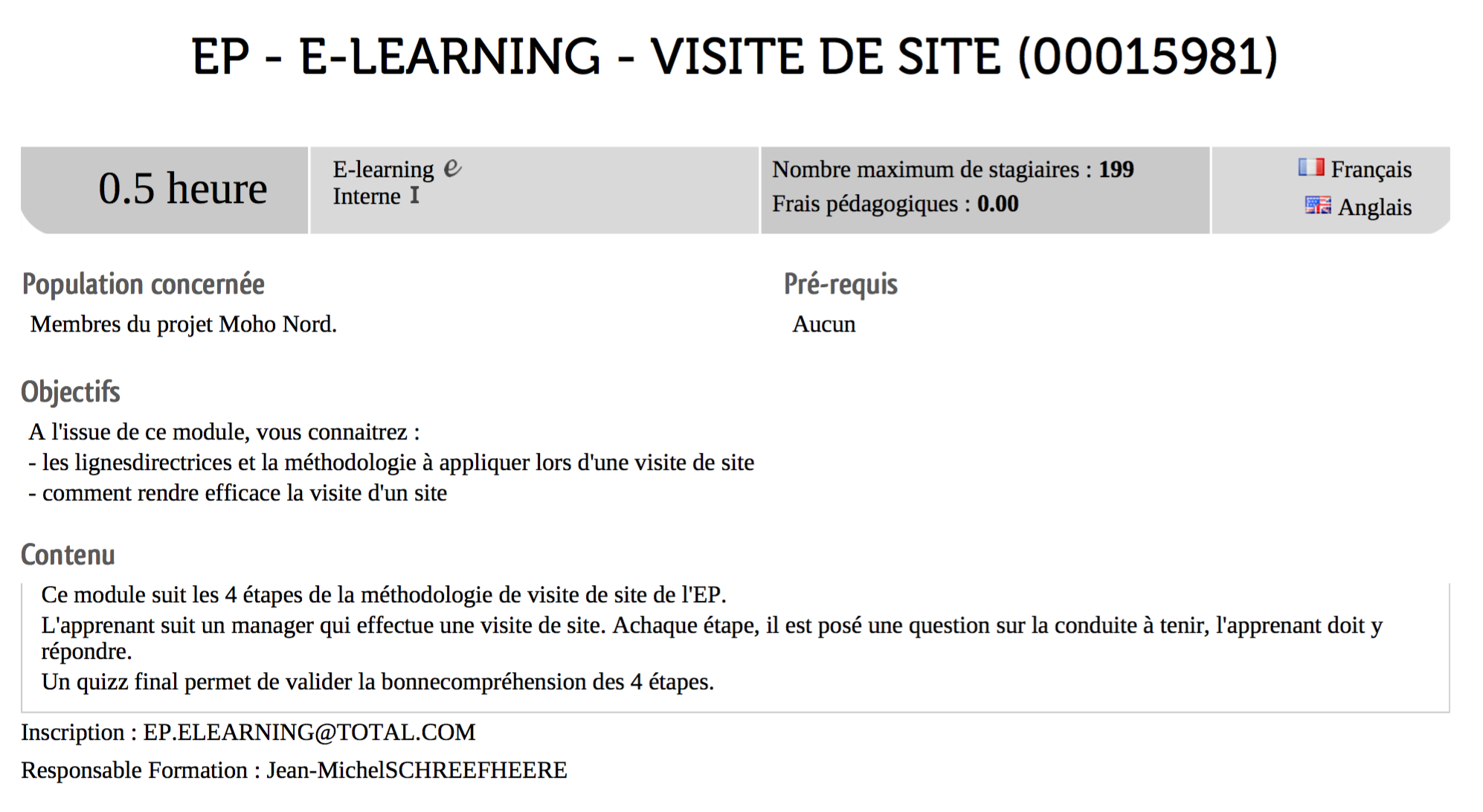 2. Tomada de conhecimento da auditoria40’	1:00A metodologia da auditoriaApresente a metodologia de auditoria na qual os participantes vão participar.Topo o tipo de auditoria/visita ao sítio/tour de terreno de HSA, fora a Auditoria Autorização de trabalho.Explique com tempo o papel que cada um deverá desempenhar apoiando-se num referencial de auditoria e no know-how fornecido no guia ou o documento do referencial da Área/sítio.Mensagens principais a passar: As auditorias e as visitas ao sítio têm como objetivo a melhoria contínua, e não o controlo.Todos podem e devem realizar visitas a sítios.Apresente igualmente o papel do ou dos participantes na redação e na restituição do relatório de auditoria.Apoie-se no aspeto factor humano de auditoria e nomeadamente nas entrevistas que serão realizadas com um resumo do módulo fator humano sobre a escuta ativa.Evidentemente, a auditoria será a oportunidade para praticar o contacto de segurança e a utilização do Stop Card, assim como a escuta ativa durante as entrevistas (TCT 4.1 et 4.3).Marque um ponto de encontro para o início da auditoria/visita 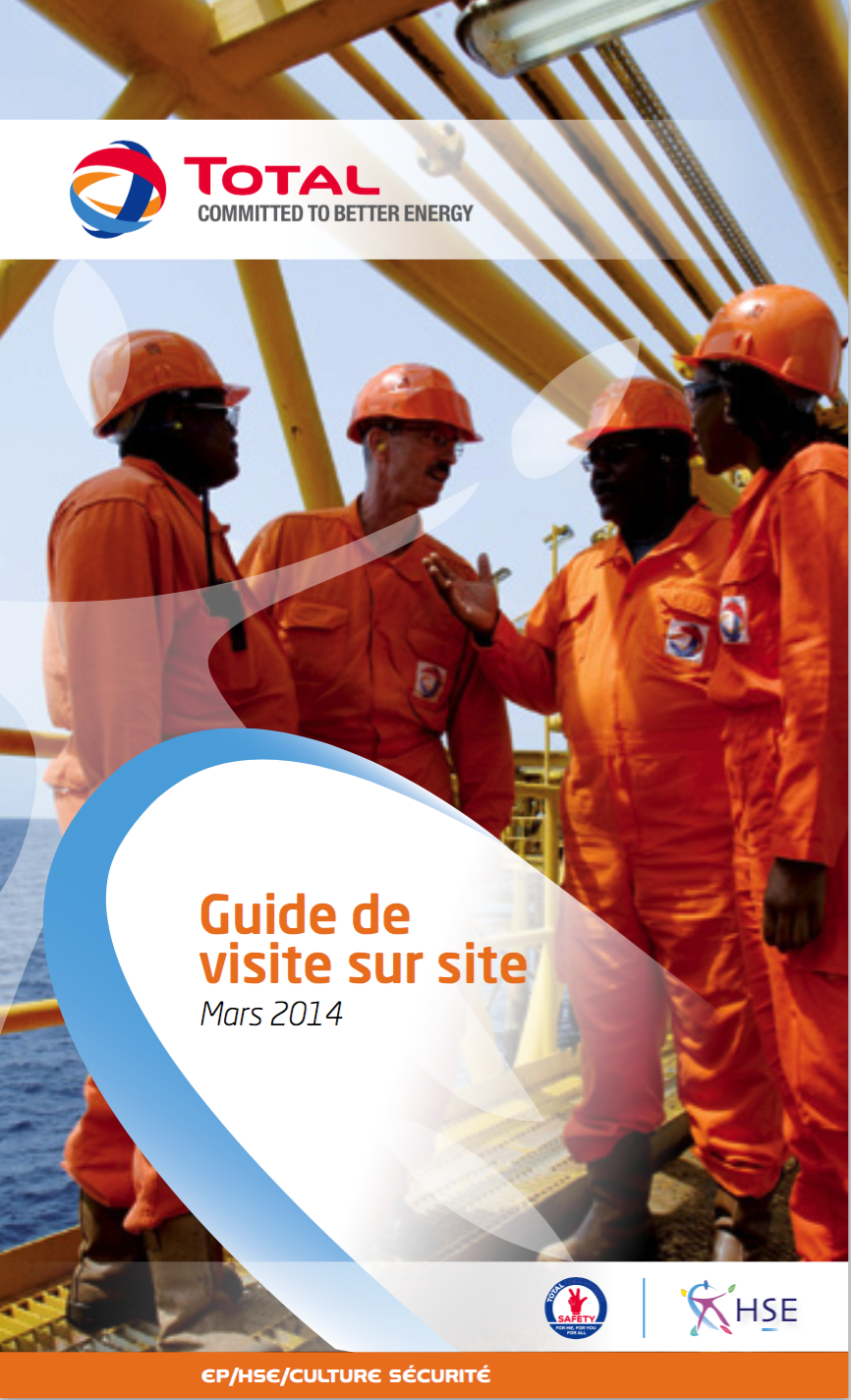 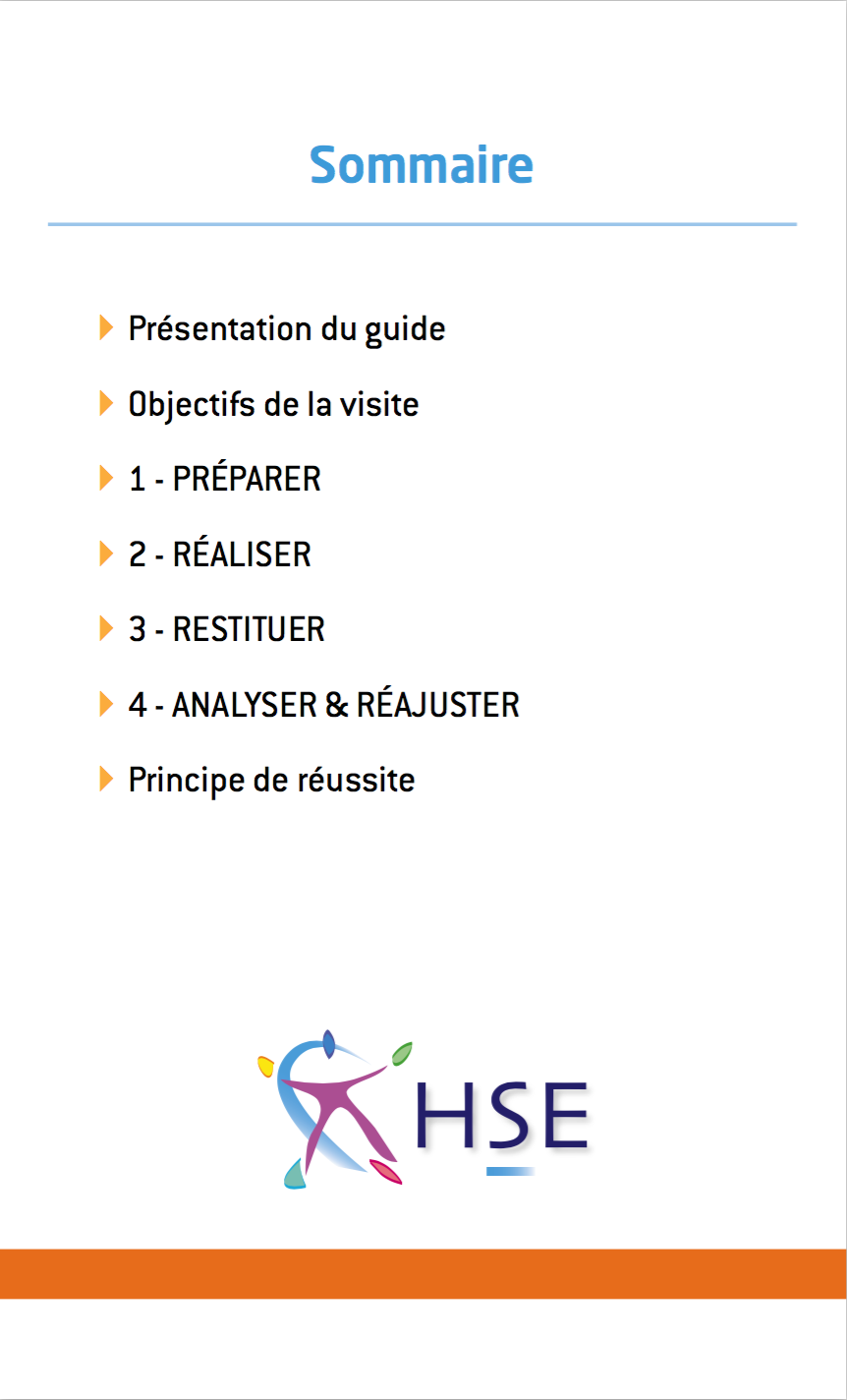 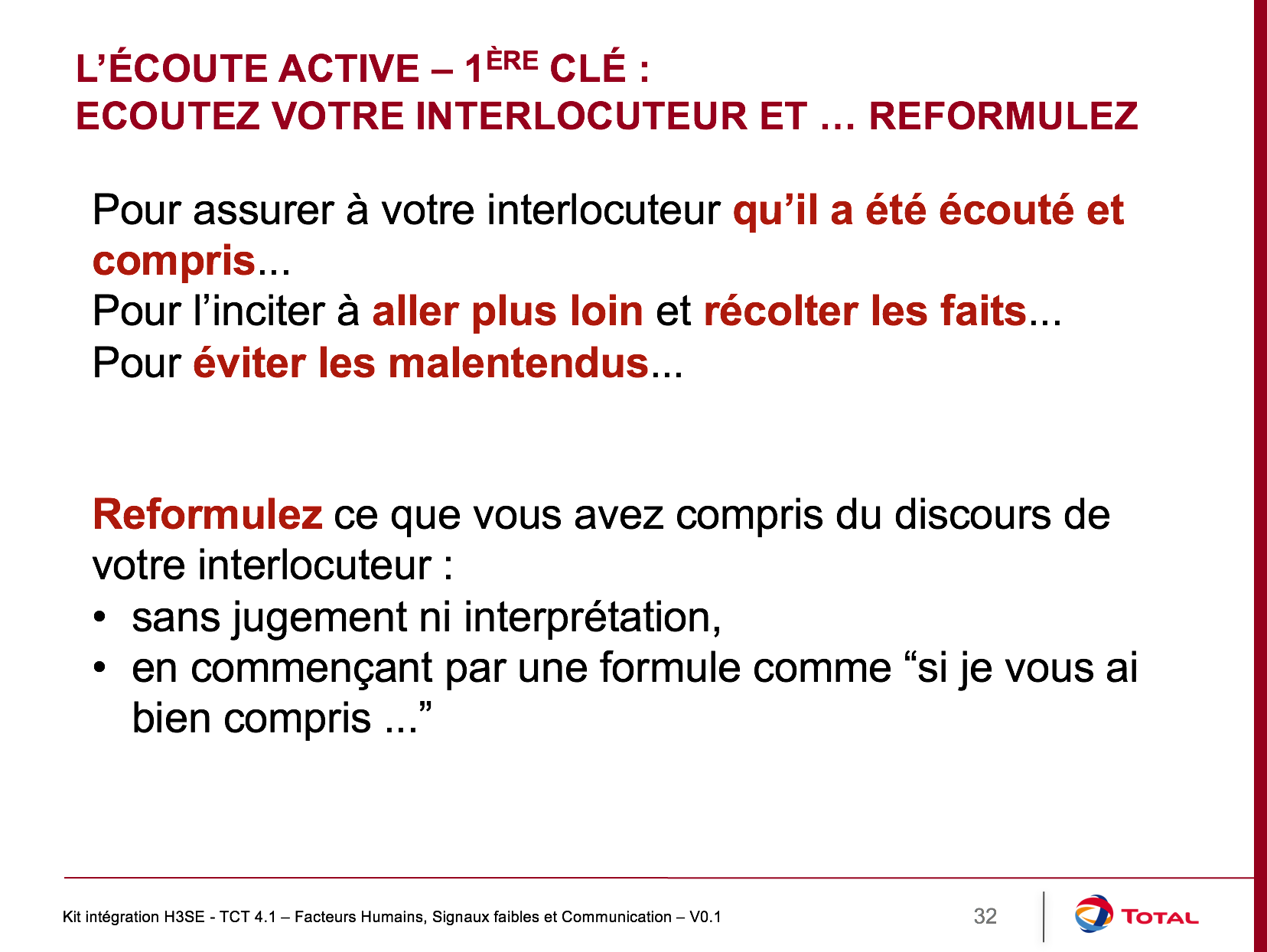 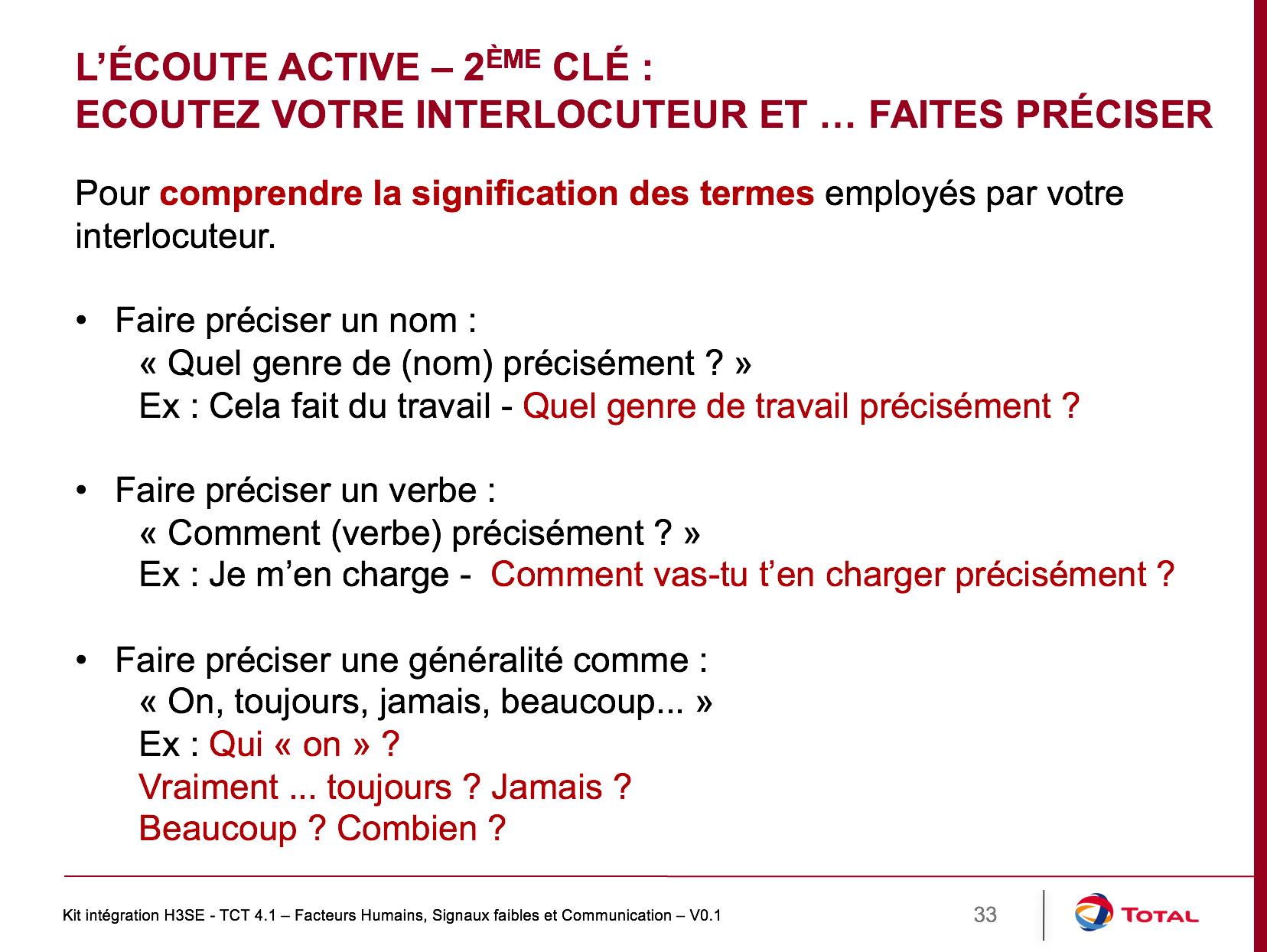 3. Realização da auditoria.Certifique-se, durante a auditoria, que os participantes respeitam o referencial de auditoria e que desempenham um papel ativo na auditoria (entrevistas em particular).4. Restituição da auditoriaOrganize a restituição da auditoria Faça com que os participantes participem no relatório de auditoria e certifique-se de que têm uma parte para apresentar na restituição do relatório.